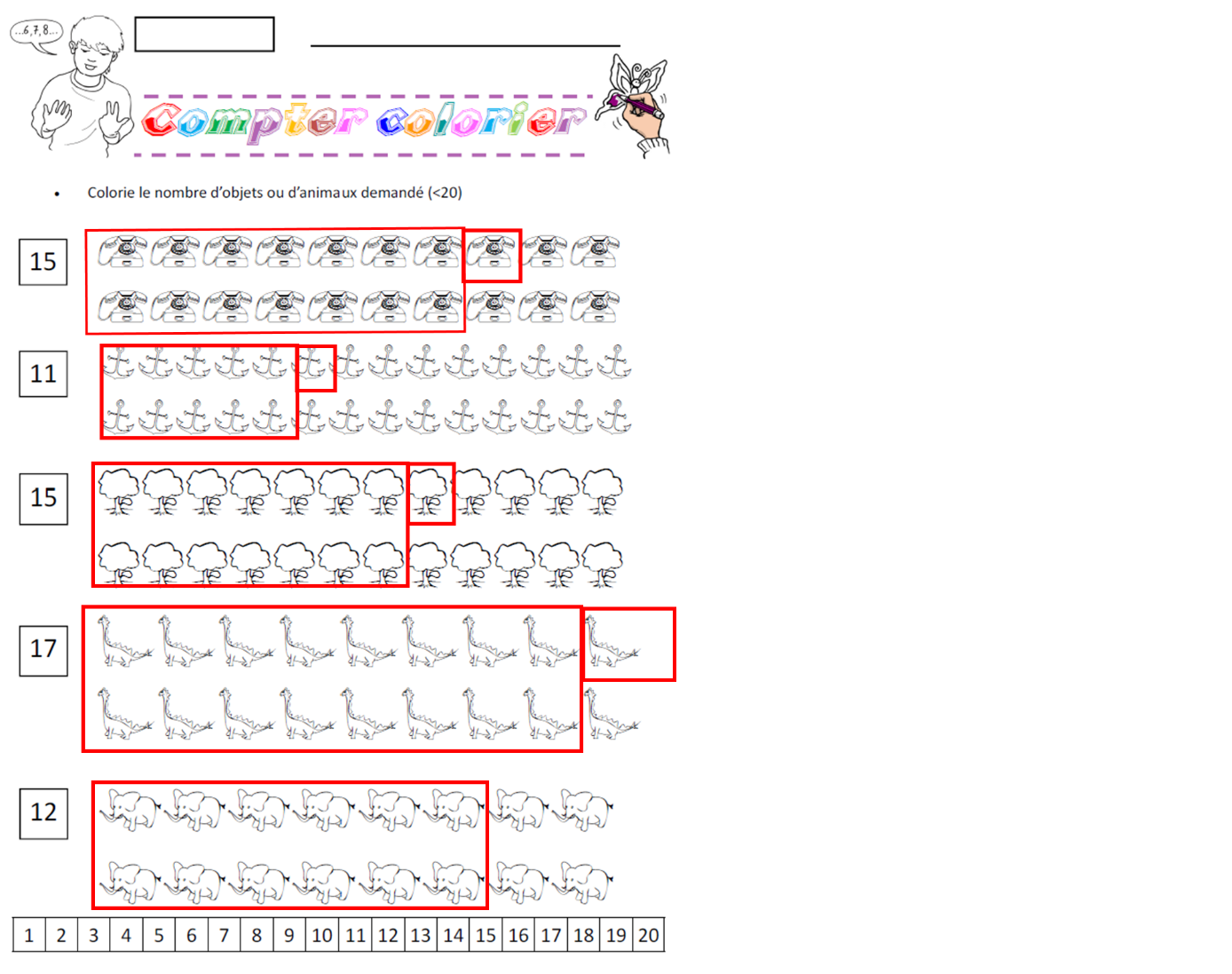 Complète le texte.Colorie les phrases qui correspondent à l'histoire.Souligne ce qui est différent dans les autres phrases.3. Retrouve les mots du texte.	4. Relie les paroles aux personnages« C’est peut-être le loup ! » 	  		 Le lapin« Je t’apporte des galettes. »  		 Pierre« LE LOUP EST REVENU ! » 	  		 La grand-mère« Tu te trompes de maison. »  		Le Petit Chaperon Rouge5. Mots mêlés : retrouve et colorie les mots :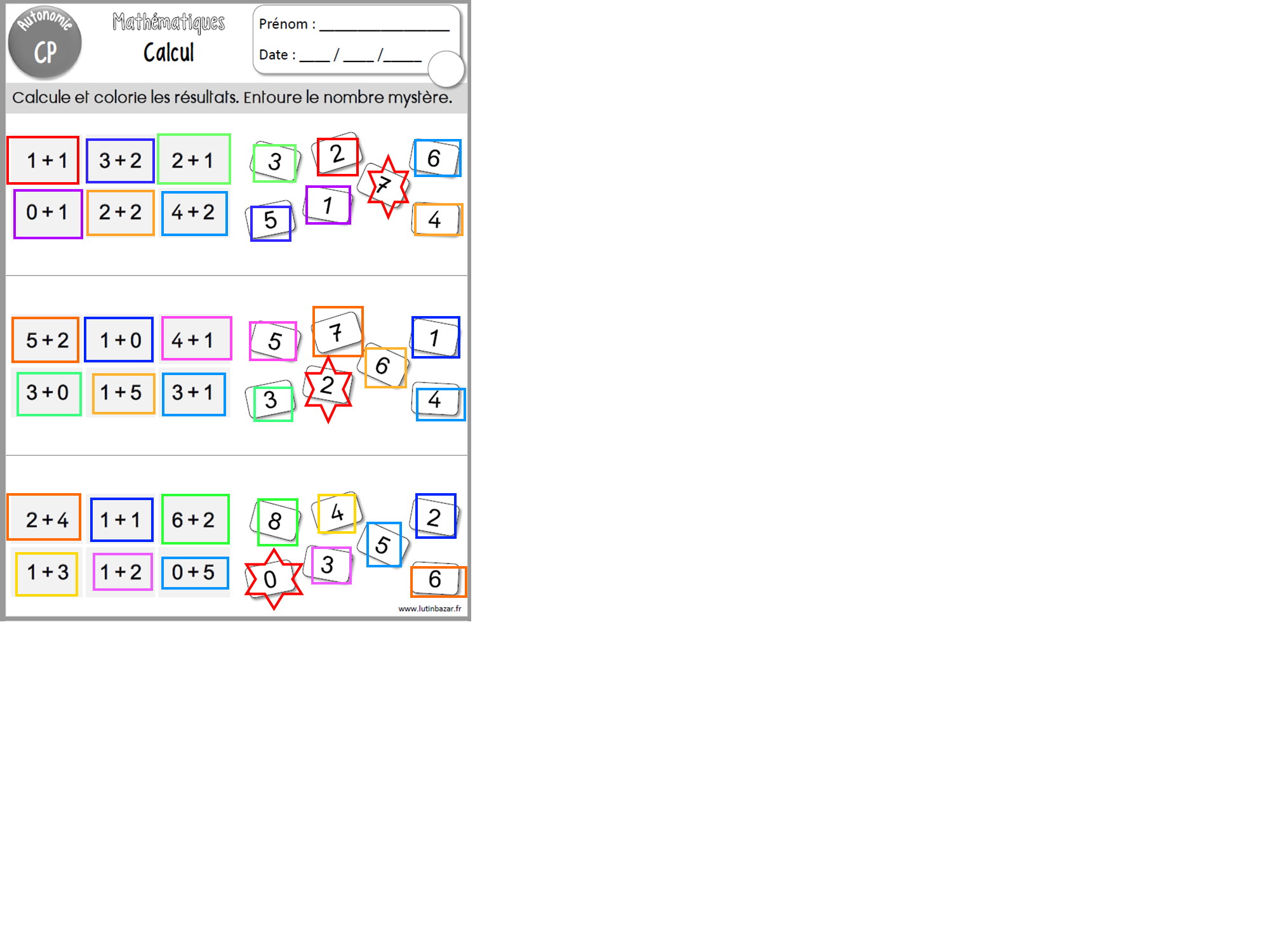 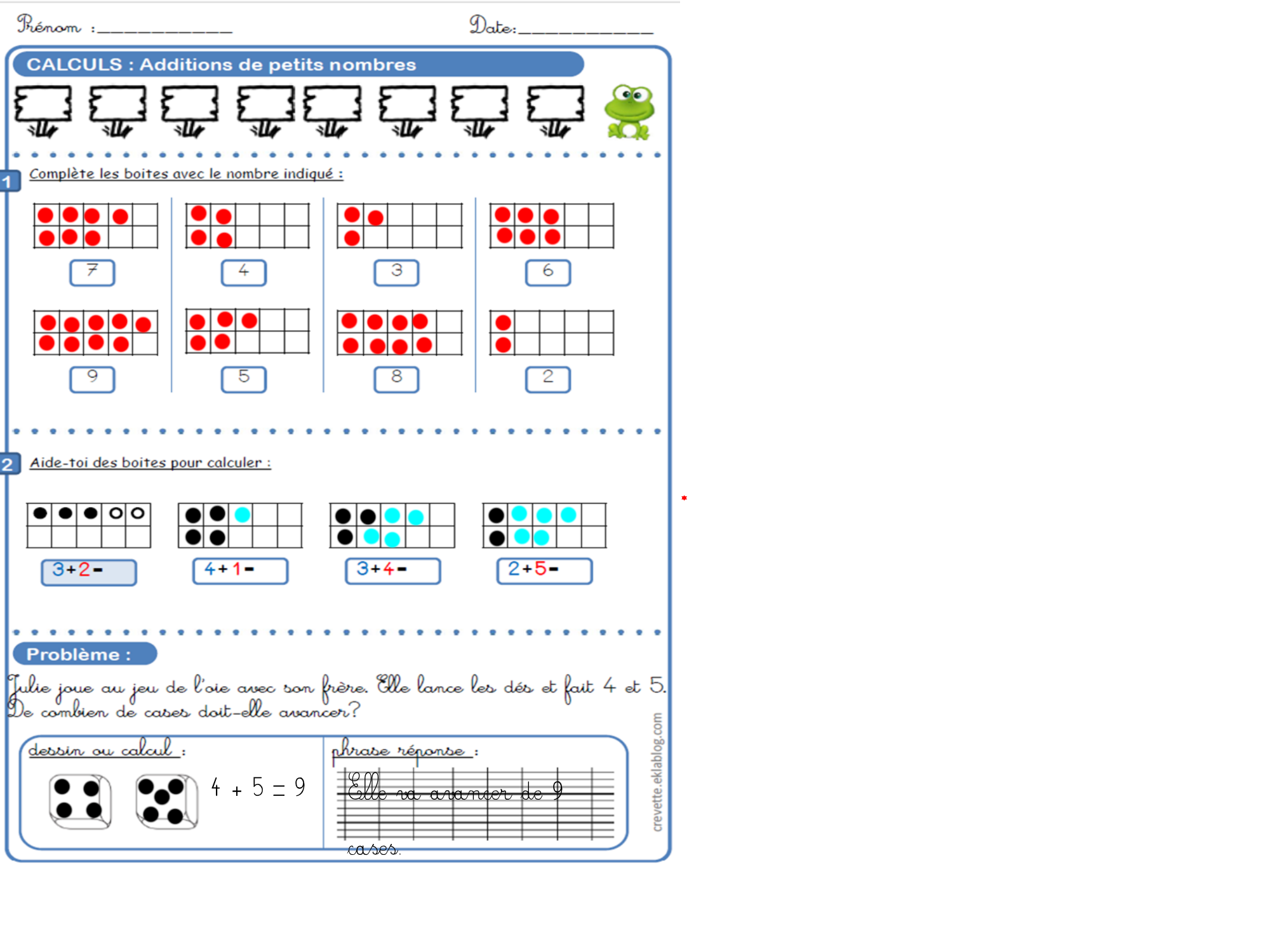 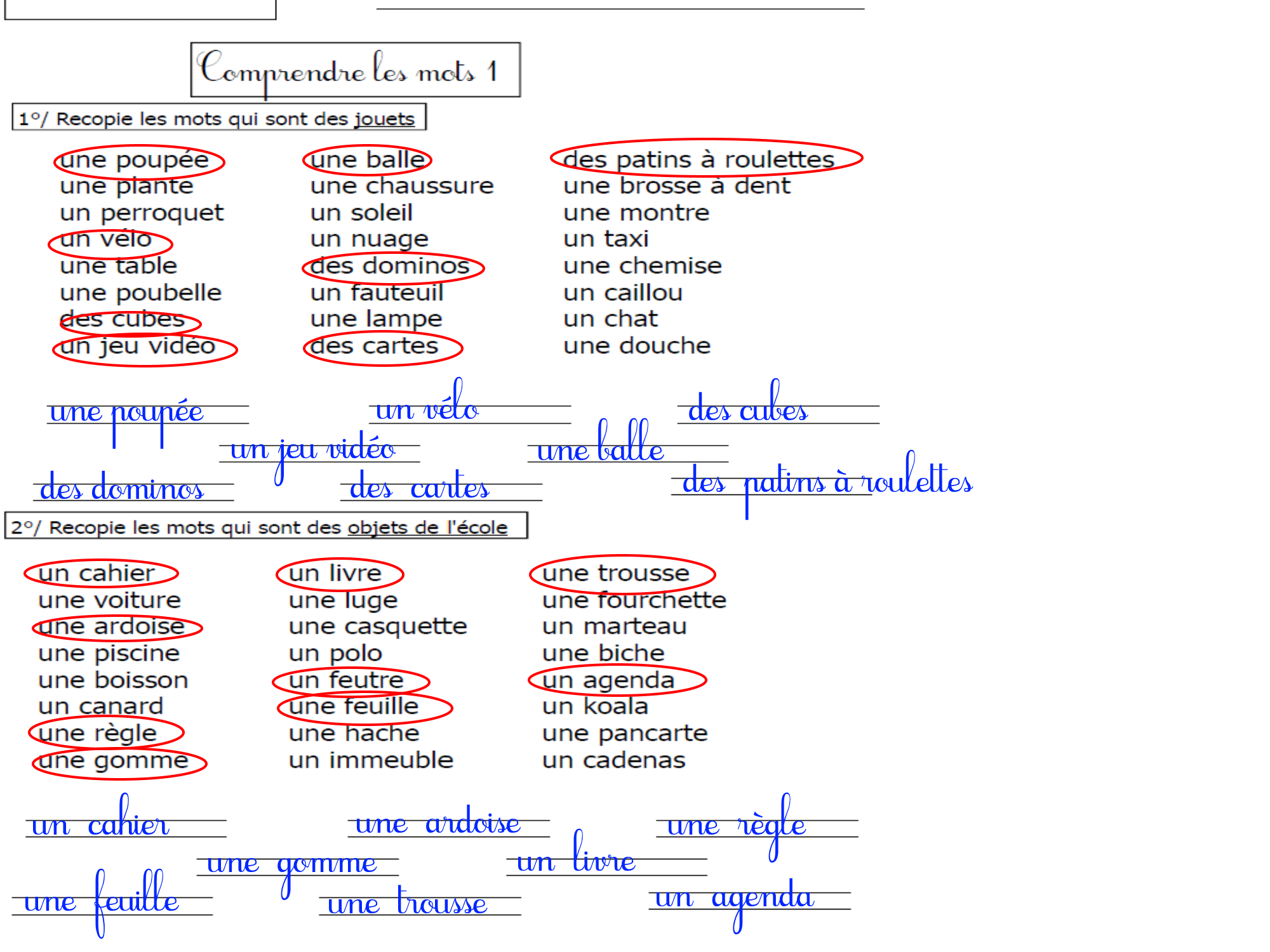 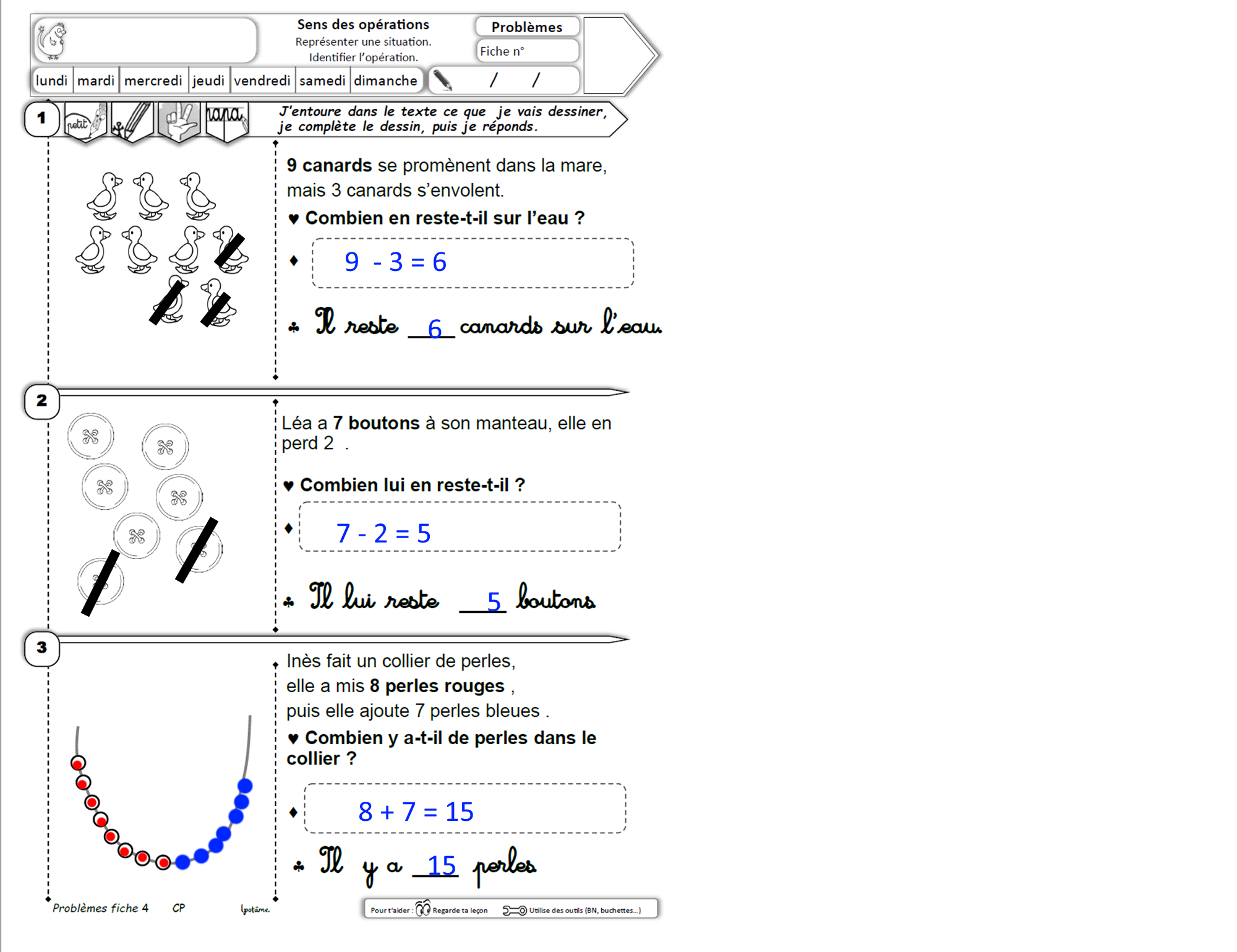 Texte 7: fiche n°1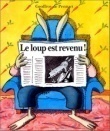 DatePetit Pierre se  joint  aux autres et soudain :« TOC ! TOC ! TOC ! »« C’est peut-être le loup ! » s’écrie Pierre avec enthousiasme.« C’est moi, Petit Chaperon Rouge. Ouvre-moi, Grand-mère. Je t’apporte des galettes et un  petit  pot  de  beurre. »« Tu te trompes  de maison, Petit Chaperon rouge, lui dit Monsieur Lapin. Ta grand-mère a déménagé. Mais entre vite. Il ne faut pas te  promener dans le bois. LE LOUP EST REVENU ! »Tu te trompes de raison.Tu te trompes de maison.Il ne faut pas te promener dans le bois.Il ne faut pas se promener dans le bois.Je t’apporte des galets et un petit lot de beurre. Je t’apporte des galettes et un petit pot de beurre.             mener           pro             peron         cha                                    ména               gé           dé   s          m          ai        onpor           te                ap                        promener        chaperon         déménagé       maison         apporte         gsagneaujl abdchèvreolcrviurmvueojournalptcflnotnchthaacabriseorppfgelpsnliksnauo